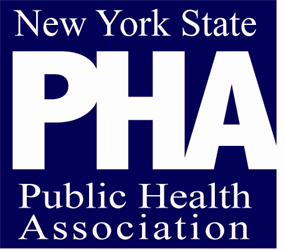 NEW YORK STATE PUBLIC HEALTH ASSOCIATIONBOARD OF DIRECTORS MONTHLY MEETING, July 2020 – June 2021 MINUTES March 24, 2021Signed __________________________________   Date _______________           Gus Birkhead, NYSPHA SecretaryNEXT MEETING:April 28, 2021 at the Annual ConferenceAttendance Sheet, July 2020 – June 2021.July Interns: Catherine Choi, Juliana Rich						Nov interns:  Justine Wright, Aug Interns: Alejandra Puerta, Justine Wright, Juliana Rich, Catherine Choi              Dec: Missy, AlejandraSept Interns/staff: Missy – new contractor, Justine Wright	    Jan: Aja, Alejandra, Missy   Feb:  Missy, AjaMarch: Missy, CategoryTopicNotesAction itemsRoll CallSee attached attendance spreadsheet.Businessa.Review & approval of February 24, 2021 minutesMotion to approve: KatieSecond: CarolAdopted: unanimouslyb. Board application process - Brett12 people will be interviewed.  Interviews to be wrapped up by April 1. Group will decide who to move forward to be on the slate.  Those who will advance will be notified and write up a 250 word statement.  Scoring rubric has been developed.  Won't necessarily go strictly by the score.  Brett (VP position), Gus (secretary) and Kavitha are current board members who will appear on the ballots.  Still looking for a person to run for Treasurer.Plan to recruit some nominees from among the local health directors/commissioners to be on the board next year. They were too busy with COVID this year.   May want to have a standing position on the Board, to be assigned by NYSACHO.  Will require bylaws change.Will need a bylaws committee to look at this and other issues.c. Annual Meeting/Conference - ErinMeeting is a month away.  Registrations are coming in steadily.  New memberships.   Call for posters is out.   Denise requested that all notices go out to Sarah (NYSACHO) and Sara (NYSAR).   On-line poster session is set up.  Some exhibitors are signing up.  Resource guide (PDF) will go out after the conference and will include ads. Call for annual awards went out.  Nominations due April 5.  A committee will select the awardees.  Need poster reviewers.  Due date March 31 and notification on the 12th.Possibly have board nominees moderate sessions at the annual meeting.Webinar series is being set up by Missy.   2 webinars per month are set up through August.  Distributing via our list.  Also NCHEC – national commission for health education credentialing, which is a national list of 10,000.  Be sure to send membership information to webinar participants.d.Membership Analysis - BriannaBrianna was unable to attend.Committee UpdatesBoard and Staff Development - BrettNo additional updates.   b.Communication & Membership – BriannaWasn’t able to attend.  Brett:  member survey is being developed to go out at the time of the annual meeting. c.Policy & Advocacy Committee- GusTracking the negotiations over the state budget, which will be finalized by April 1.  We are hopeful that the funding cuts proposed in the Governor’s budget will be restored now that the Federal COVID rescue funding is coming in.  Simultaneous with the budget will be consideration of the legalization of adult-use marijuana, which appears likely to pass.  NYSPHA has worked with NYSACHO (and sent out an alert to the full membership) to encourage adequate funding for state and local public health to conduct surveillance and public education, for example.Subcommittee on position statements for NYSPHA.  First one is health inequities.  Possible use of grad students to help develop statements. d.Event Planning & Education – Erin & JennNothing moree.Fund Development – Martha &  MichelleNot discussed. f.Other businessKavitha has been posting on Facebook.  Hopes to be more active when family issues are resolved.  Aja and Alejandra are posting on social media.  AttendanceJulAugSepOctNo MtgNovDecJanFebMarAprMayJuneAndrea SonenbergxxxxexxxxBrett HarrisxxxxxxxxBrianna MaherxxxxxxxexCarol RyanxxxxxxxxDawn BleyenburgxxxxxxDenise TaharaxxxxxxxxGus BirkheadxxxxxxxxKatie ConnorsxxxxxxxxKavitha DasxxxxxMartha RyanexxxexxMichelle CalivaxxxPatti RuppertexxxxxexxRobert FurlanixxxxxxxxSusan FrankoexxxxxexxexVan Cleary-Hammarstedtx- xexexexErin SinisgallixxxxxxxxJennifer SpeenburghxxxxxexInterns/staff see below